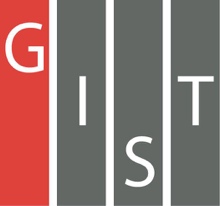 Gwangju Institute of Science and TechnologyOfficial Press Release (https://www.gist.ac.kr/)	Section of	Mi-Yeon Kim	Nayeong Lee	Public Affairs	Section Chief	Senior Administrator		(+82) 62-715-2020	(+82) 62-715-2024	Contact Person	Moon-seob Yoon, Administrator	for this Article	Section of Public Affairs		(+82) 62-715-2021	Release Date	2019.06.26Sunbo Angel Partners CEO Youngchan Choi and CEO Jonghoon Oh donates 100 million won for to fund campus startups□	GIST (President Kiseon Kim) Sunbo Angel Partners CEO Youngchan Choi and CEO Jonghoon Oh donates 100 million won for to fund campus startups.□	The donation ceremony was held on June 25, 2019, at the GIST President's Office and was attended by GIST President Kiseon Kim, Vice President Jong-In Song, Dean of Research In S. Kim, Dean of International and Public Affairs Sung-Gyoo Park, and Public Affairs Section Chief Mi-yeon Kim.∘	At the donation ceremony, CEO Youngchan Choi said, "We decided to contribute to GIST 's creation of a better world with excellent source technology. Through the exploration of start-up companies and investment support using research results, GIST and the Sunbo Angel Partners will contribute to boosting the nation's industry and economy."□	President Kiseon Kim expressed his gratitude for the donation and said, "We will use the donation to revitalize GIST's startups, and I hope it will garner more attention to the Artificial Intelligence-based Industrial Convergence Complex Project in Gwangju, which will create a support environment for companies."∘	In January 2018, Sunbo Angel Partners established its Gwangju branch at GIST to play a role as an accelerator for revitalizing technology start-ups while specializing in finding and supporting venture companies to promote the commercialization of 4th Industrial Revolution technology.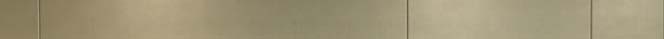 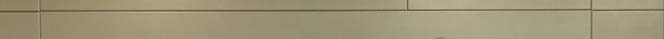 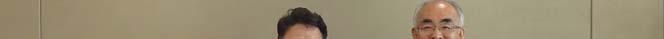 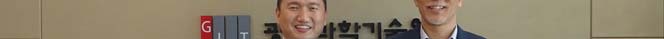 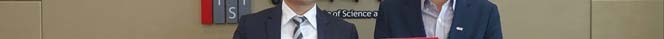 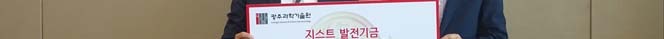 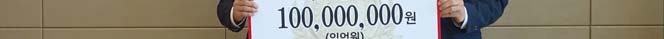 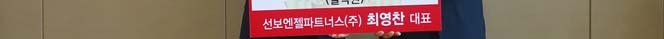 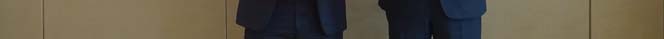 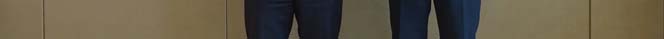 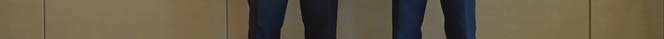 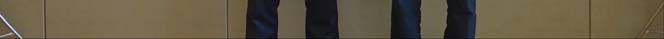 ▲ [From left] Sunbo Angel Partners CEO Youngchan Choi and GIST President Kiseon Kim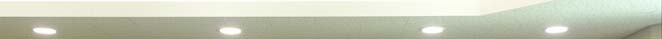 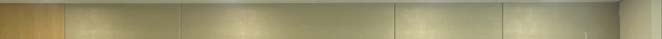 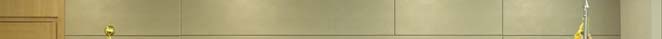 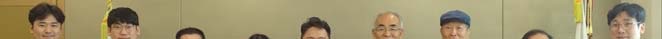 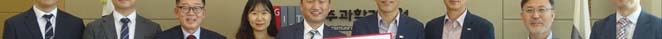 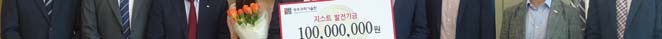 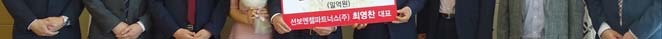 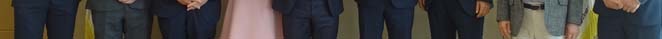 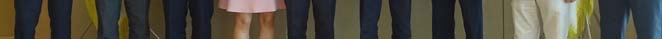 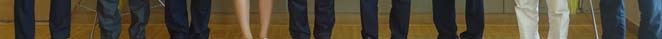 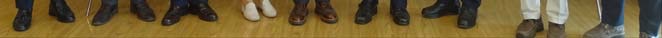 ▲ Commemorative photo of donation ceremony